1. Израчунај растављајући и умањеник и умањилац на десетице и јединице: 56-32=(50-30)+(6-2)=___. Резултат је:A. 24Б. 34В. 272. Израчунај: 76-34=40+2=___.3. Израчунај: 55-14=___.А. 32Б. 41В. 51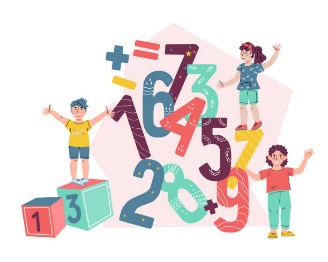 4. 47-___=15- На празну црту убацићемо број:А. 17Б. 22В. 325. Умањеник је број 76, а умањилац 23. Израчунај разлику.А. 47Б. 53В. 696. Израчунај разлику броја 74 и првог следбеника броја 41.__________________________________________7. Израчунај: 58-33=___.А. 21Б. 35В. 258. Тања има 42 сличице. У албуму у који треба да их залепи има простора за 95 сличица. Колико сличица недостаје Тањи, како би попунила цео албум?А. 43Б. 37В. 539. Разлика првог претходника броја 49 и броја 36. Повежи опис са одговарајућим резултатом.А. 56-44=__Б. 97-32=__В. 69-18=__10. Први парни претходник броја 24. Повежи опис са одговарајућим резултатом.А. 56-44=__Б. 69-18=__В. 45-23=__11. Збир бројева 32 и 45 умањи за број 54 и израчунај.А. 51Б. 32В. 2312. Број који има 9Д 8Ј умањи за разлику бројева 51 и 19.А. 66Б. 63В. 45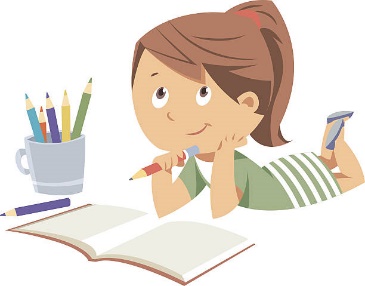 13. Ако имаш 48 динара, и кесицу бомбона платиш 30, остаје ти:_____________________________________14. 62=__-16- На празну црту убацићемо број:А. 32Б. 46В. 7815. Израчунај: 67-22=___.А. 54Б. 23В. 4516. Збир бројева 24 и 32 умањи за број 47 и израчунај._______________________________________